All of the following are true about the Nile River EXCEPTit flows into the Mediterranean Seait floods regularlyit flows North to Southit flows through a desertThe method of farming for ancient Egyptians followed a pattern of flood, plant, harvest, flood, plant, harvest. This repetition of behavior leads us to understand that the yearly flooding timetable for the  Nile River must be: irregularregularunknownunpredictable Hieroglyphics and cuneiform systems provided the basis for the development of: subsistence farmingpainting and sculptureoral traditionsrecorded historyWhich of the following statements would explain why people settled along the Nile River? the river was important for the armymany factories were located near the riverthis area was the most scenic (attractive) areathe river provided a food and water source, and fertile soil Evaluate which of the following reasons would best explain how the Egyptians were successful at farming?   The Egyptian soil was specially designed for growing crops.The Egyptians invented the plow which helped the farm crops.Egyptians developed a system of irrigation that increased crop production.They Egyptians used slaves to water their fields to feed their people.Use this chart to answer #6-8 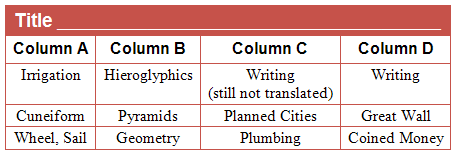 Column B highlights gifts from the ancient river civilization ofChinaSumerIndusEgypt Column A indicates gifts from which ancient river civilization?ChinaSumerIndusEgyptAfter looking at the chart, what is something all four columns have in common?produce a written languageconquer foreign landsbuild extensive fortificationspractice democracy If I went to school in ancient Egypt, my school-work would be written on Clay TabletWoodPapyrus PaperStone What continent is Egypt located on?AfricaMiddle East	AsiaEurope Which group of conquerors has the greatest impact on the cultures of Egypt? The ArabsThe GreeksThe PersiansThe RomansUnderstanding that the Egyptians mummified people to prepare them for the afterlife, which of the following can be judged to be true? 	A. That the Egyptians were monotheistic.	B. That the Egyptians were fearful of death. 	C. That the Egyptians believed in an afterlife.	D. All of the AboveAll of the following statements are true about the life of a Pharaoh EXCEPT:	A. The Pharaoh was the High-Priest	B. The Pharaoh enjoyed a life of no responsibilities	C. The Pharaoh collected taxes from the citizens	D. The Pharaoh was blamed for droughtsAll of the following can lead to the end of a successful ancient civilization EXCEPT: 	A. Weak ArmyB. Corrupt or Weak Leaders	C. Natural Disaster	D. Wrath /Anger of the gods15. Which of the following statements is FALSE?	A.  Ancient Egyptian social class hierarchy was strictly divided.	B.  Ancient Egyptian social class hierarchy was very flexible.	C.  Not all citizens of Ancient Egypt were educated.	D.  The Pharaoh was the highest social class in Ancient Egypt.What effect did the invention of irrigation systems have on ancient Egypt?A. It reduced farmers’ dependence on aid from the pharaoh.B. It brought fresh‐water supplies to far‐off desert settlements.C. It helped protect crops from damage caused by seasonal flooding.D. It was not needed and was not effective.17. Which two activities were most important to the strength of the Ancient Egyptian economy?A. farming and tradeB. mining and tool‐makingC. shipbuilding and fishingD. conquest and construction18. What Egyptian belief influenced the European idea of the divine right of kings?A. The pharaoh was a god.B. The afterlife was similar to life on Earth.C. Gods controlled almost every aspect of life.D. Society should be divided into different classes.Directions: Read the following selection and refer to it to answer questions 19-21.Egyptian Innovations and TradingTechnological and cultural advances meant Egyptians had a high standard of living. Egyptians could sell or trade their innovations to other societies, which made Egypt a powerful and influential nation. Many societies adopted and adapted the cultural and technological innovations of the Egypt.Trading meant that Egyptian innovations and technology were used around the world. People in other countries were able to improve their lives. They adapted the Egyptian products to fit their needs. They added to the knowledge they learned from the Egyptians and invented new technology. Those new innovations traveled to even more places and changed even more lives. Some of their innovations are still used today.19. According to the selection, what is one reason Egypt was able to become powerful?A. They invented gun powderB. They were able to sell or trade with other civilizationsC. They had bronze weaponryD. The Pharaoh was able to unite all the people under his rule20. According to the selection, how did trading with Egypt positively affect other civilizations?A. Trading made the lives of the other civilizations worseB. They were in debt to Egyptians and had to pay it back by surrendering landC. It improved their quality of life by adapting and adopting whatthey neededD. Competition for resources caused alliances.21. What does it mean in the selection by, “new technology?”A. The Egyptians had advanced developments such as tools andtechniques for their time period.B. Technology, such as phones and tablets was available in Egypt before anywhere else.C. The Egyptians used out dated methods for farming.D. There were not innovations or advancements during this time.22. The Fertile Crescent was able to sustain life because:	A. The area was full of wild animals for hunting.	B. It rained frequently which provided fresh water.	C. The soil in the area was excellent for growing crops.	D. The dry region was able to supply fresh food without farming.23. Which of the following was not a main feature of Ancient Mesopotamia?	A. Strong Central Government & Laws	B. Writing System	C. Job Specialization	D. Art & Architecture24.  What continent was Ancient Mesopotamia on?	A. Africa	B. Middle East	C. Asia	D. Europe25.  Which of the following would not be a feature of someone’s culture?	A. Spoken Language	B. Religion	C. Physical Traits	D. Foods They Eat